British money£ signifie POUNDp signifie penny au singulier et pence au plurielIl faut ……… pence pour faire one pound.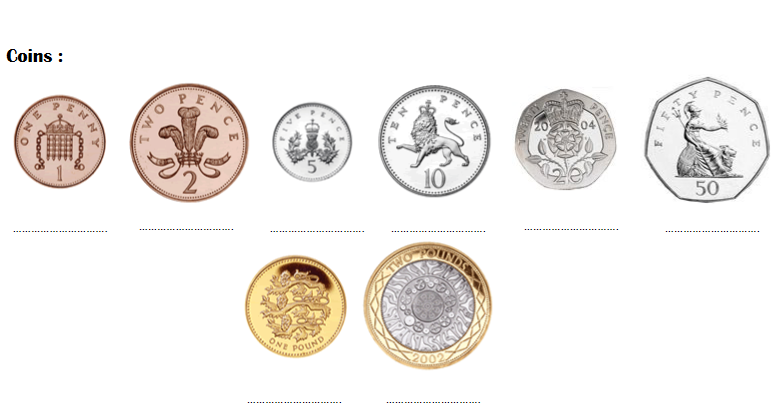 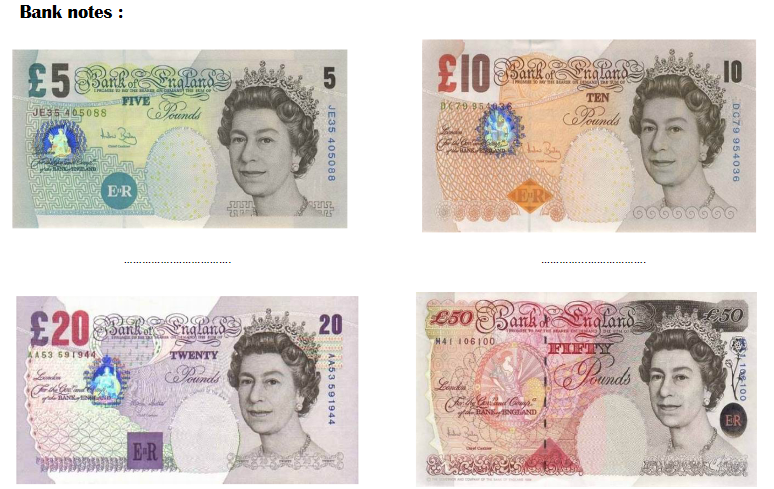 